Publicado en Las Palmas de Gran Canaria el 11/03/2024 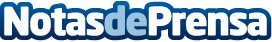 Repara tu Deuda Abogados cancela 15.000€ en Las Palmas de Gran Canaria con la Ley de Segunda OportunidadLa deudora, con una hija a cargo, fue despedida de su trabajo y la posterior inestabilidad laboral le hizo imposible la devolución del dineroDatos de contacto:David GuerreroResponsable de Prensa655956735Nota de prensa publicada en: https://www.notasdeprensa.es/repara-tu-deuda-abogados-cancela-15-000-en-las Categorias: Nacional Derecho Finanzas Canarias http://www.notasdeprensa.es